NOMBRES COMPLEXES – Chapitre 3/4 Tout le cours en vidéo : https://youtu.be/ABo2m52oEYw 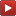 Partie 1 : Formules de trigonométrie	1) Formules d'additionPropriété : Soit  et  deux nombres réels quelconques. On a :Démonstrations aux programmes :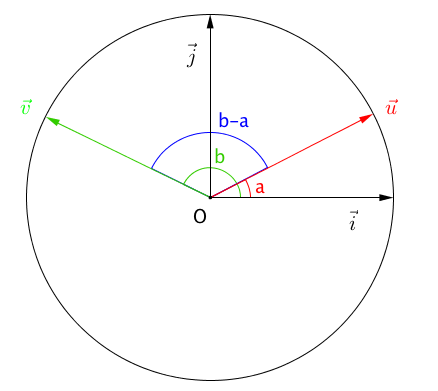 - 1ère formule : On considère un repère orthonormé  du plan et le cercle trigonométrique de centre O.et sont deux vecteurs de norme 1 tels que :  et .On a alors :  et .Ainsi : On a également : D'où : - 2e formule :- 3e formule :- 4e formule :Méthode : Calculer des valeurs de cos et sin à l'aide des formules d'addition Vidéo https://youtu.be/WcTWAazcXds Calculer :   et  Correction	2) Formules de duplicationPropriété : Soit  un nombre réel quelconque. On a :Démonstrations :Cas particulier des 2e et 4e formules d'addition dans le cas où  :On a également :  donc :Et :Méthode : Calculer des valeurs de cos et sin à l'aide des formules de duplication Vidéo https://youtu.be/RPtAUl3oLco Calculer   et  CorrectionDonc :et donc :car  est positif.et donc :car  est positif.Méthode : Résoudre une équation trigonométrique Vidéo https://youtu.be/yx3yULqR_wI Résoudre dans  l'équation .Correction soit  d’après une formule de duplication.On pose , l'équation s'écrit alors : Soit : L'équation du second degré possède deux solutions distinctes : Résolvons alors dans  les équations :  et  :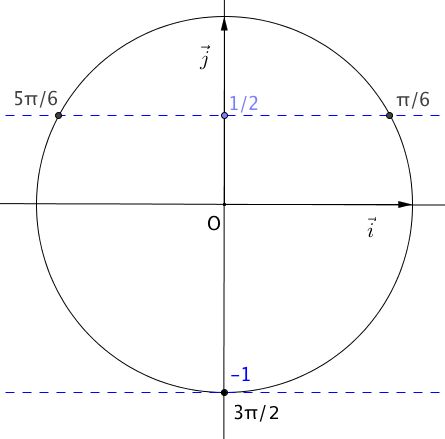 Ainsi : Partie 2 : Forme exponentielle d’un nombre complexe	1) DéfinitionPosons .On prend  et on a vu dans le chapitre 2/3 que :soit :Soit : .On retrouve ainsi la même équation fonctionnelle que celle établie pour les exponentielles : .Définition : Pour tout réel , on a : .Remarque : est le nombre complexe de module 1 et d'argument .Propriété : Démonstration :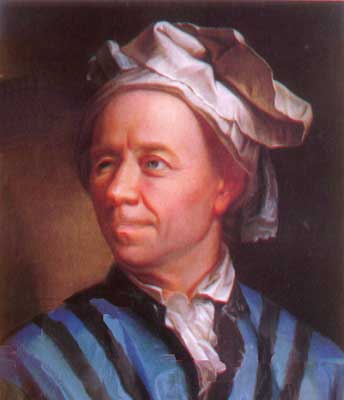 Cette relation a été établie en 1748 par le mathématicien suisse Leonhard Euler (1707 ; 1783). Elle possède la particularité de relier les grandes branches des mathématiques : l'analyse (avec le nombre e), l'algèbre (avec le nombre i) et la géométrie (avec le nombre ).Exemples :Définition : Tout nombre complexe  non nul de module  et d'argument  s'écrit sous sa forme exponentielle .  Méthode : Passer de la forme algébrique à la forme exponentielle et réciproquement Vidéo https://youtu.be/WSW6DIbCS_0 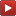  Vidéo https://youtu.be/tEKJVKKQazA  Vidéo https://youtu.be/zdxRt5poJp0 1) Écrire les nombres complexes suivants sous la forme exponentielle : 	a) 		b) 		c) 2) Écrire les nombres complexes suivants sous la forme algébrique :       	a) 		b) Correction 1) a) -  - Pour déterminer un argument de , on peut utiliser le cercle trigonométrique.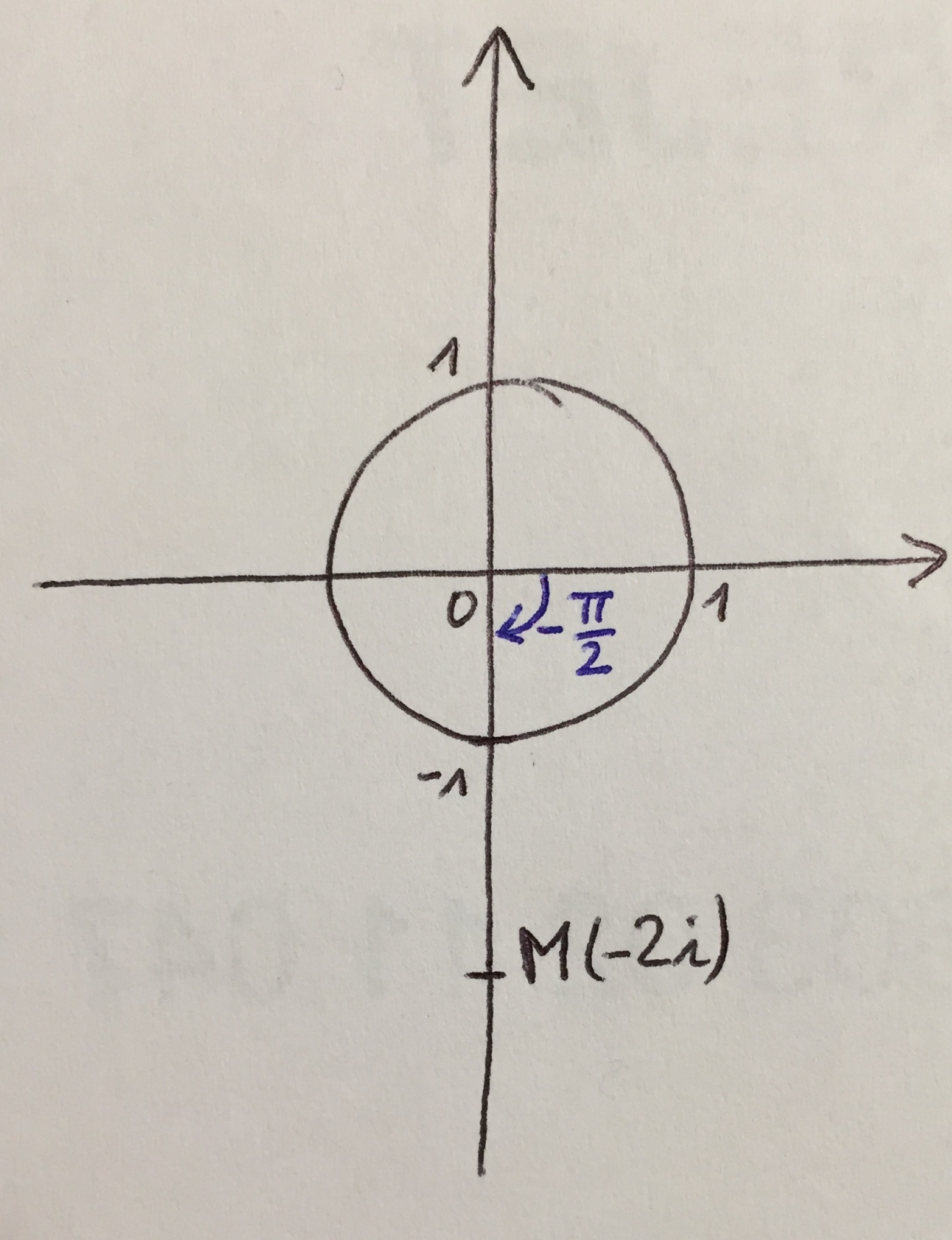 On fait un petit schéma à main levée en plaçant le point  d’affixe  et on lit graphiquement qu’un argument de  est .Ainsi, on a : .b) -  - On place le point  d’affixe  et on lit graphiquement qu’un argument de  est .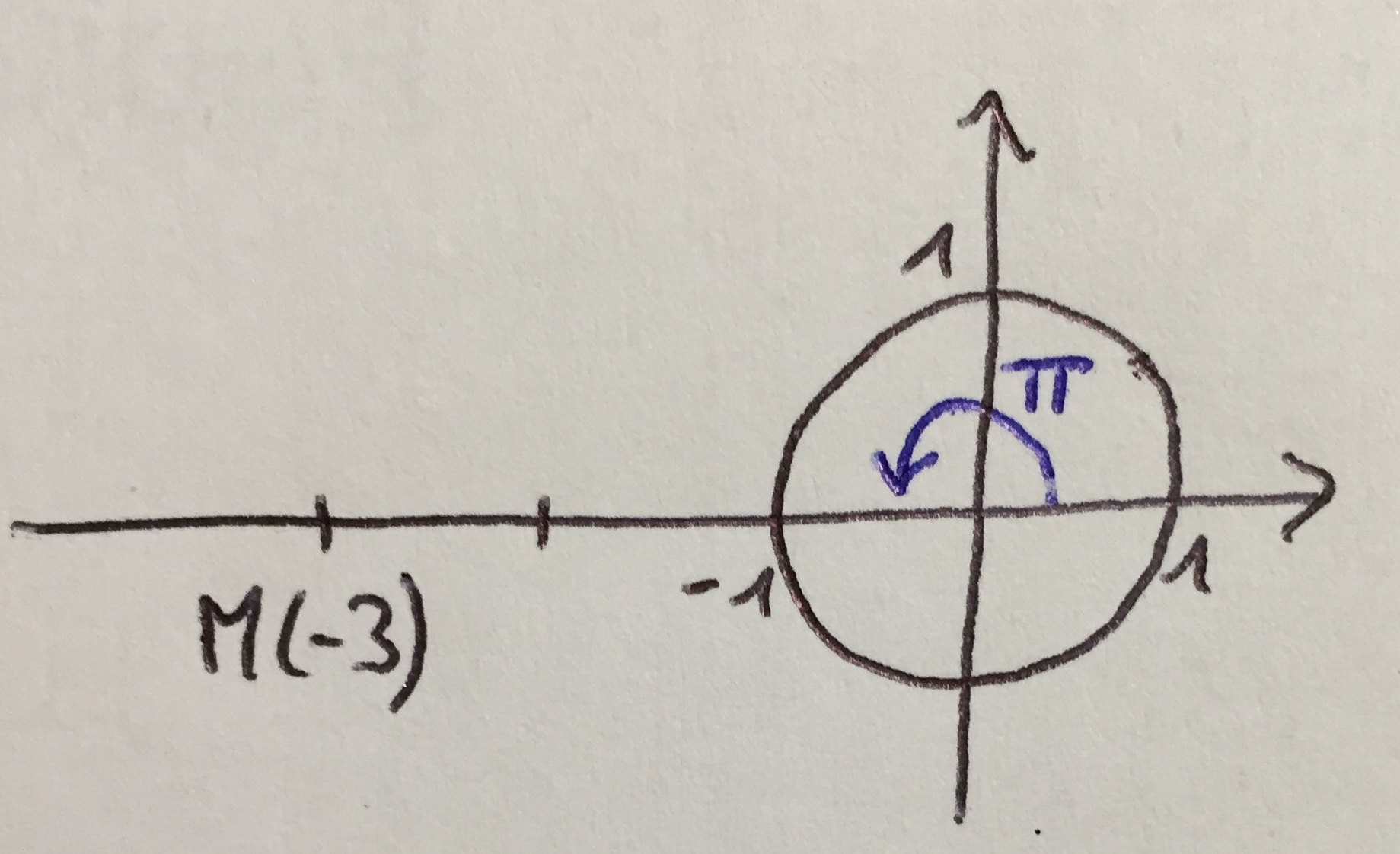 Ainsi, on a : .c) - Il n’est pas évident de déterminer graphiquement un argument de . La méthode consiste alors à calculer  :On cherche donc un argument  de  tel que : Comme, on a :L'argument   convient. Et ainsi :Soit : 	2) PropriétésPropriétés : Pour tous réels  et , a)        b)  	       c)  	     d) Méthode : Appliquer la notation exponentielle Vidéo https://youtu.be/8EVfyqyVBKc1) Déterminer la forme exponentielle de .2) En déduire la forme exponentielle des nombres suivants :     a)            b)            c) Correction1) 2) a)     b)     c) =3) Formules de Moivre et d’EulerFormule de Moivre : Pour tous réels  et , pour tout entier naturel  non nul :Que l’on peut également écrire : Méthode : Appliquer la formule de Moivre Vidéo https://youtu.be/RU2C4i3n5Ik Exprimer  en fonction de .CorrectionOr, selon la formule de Moivre :, en appliquant la formule du binôme de Newton pour développer.Soit :On en déduit que : Or, , donc :Formules d’Euler : Pour tous réels  et  :Méthode : Appliquer les formules d’Euler Vidéo https://youtu.be/p6TncUjPKfQ a) Linéariser (*) l’expression.b) En déduire une primitive de la fonction .(*) Linéariser une telle expression consiste à la ramener comme somme d’expressions du type  et Correctiona) On applique une formule d’Euler : en appliquant la formule du binôme de Newton pour développer.Soit encore :b) Ainsi, chercher une primitive de revient à chercher une primitive de .Une primitive de la fonction   est la fonction :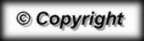 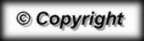 